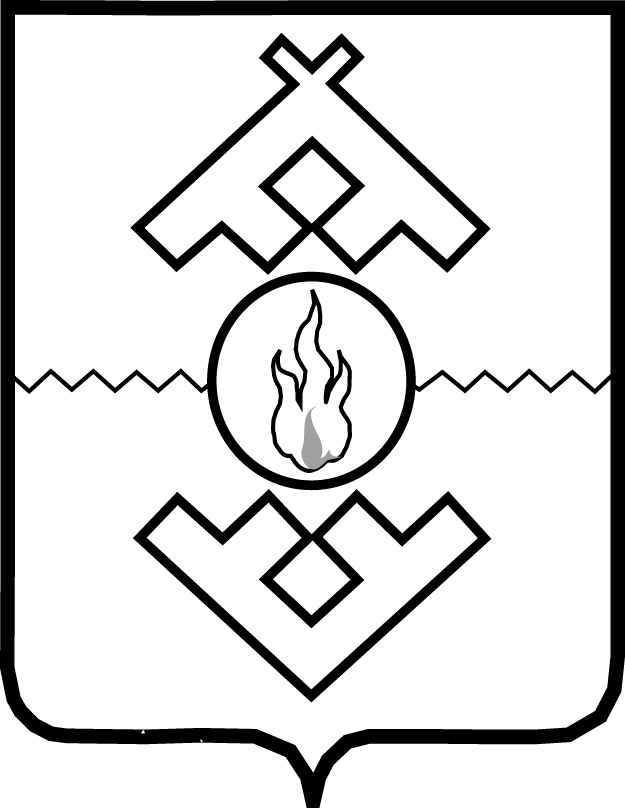 Администрация Ненецкого автономного округаПОСТАНОВЛЕНИЕот «__»_______  2018 г. № __г. Нарьян-МарОб утверждении Порядка сноса зеленых насаждений, расположенных на межселенных территориях муниципального образования«Муниципальный район «Заполярный район» В соответствии с пунктом 9 части 1 статьи 15 Федерального закона
от 06.10.2003 № 131-ФЗ «Об общих принципах организации местного самоуправления в Российской Федерации», пунктом 3 части 1 статьи 4 закона Ненецкого автономного округа от 19.09.2014 № 95-оз
«О перераспределении полномочий между органами местного самоуправления муниципальных образований Ненецкого автономного округа и органами государственной власти Ненецкого автономного округа» Администрация Ненецкого автономного округа ПОСТАНОВЛЯЕТ:1. Утвердить Порядок сноса зеленых насаждений, расположенных
на межселенных территориях муниципального образования «Муниципальный район «Заполярный район», согласно Приложению.2. Настоящее постановление вступает в силу через десять дней после его официального опубликования.Временно исполняющий обязанности губернатора Ненецкого автономного округа                                                  А.В. ЦыбульскийПриложение к постановлению Администрации Ненецкого автономного округа от ___________2018 №____«Об утверждении Порядкасноса зеленых насаждений, расположенных на межселенных территориях муниципального образования «Муниципальный район «Заполярный район»Порядок сноса зеленых насаждений, расположенныхна межселенных территориях муниципального образования «Муниципальный район «Заполярный район» Раздел IОбщие положения1. Настоящий Порядок сноса зеленых насаждений, расположенных на межселенных территориях муниципального образования «Муниципальный район «Заполярный район» разработан в соответствии с Федеральным законом от 10.01.2002 № 7-ФЗ «Об охране окружающей среды», Федеральным законом от 06.10.2003 № 131-ФЗ «Об общих принципах организации местного самоуправления в Российской Федерации», законом Ненецкого автономного округа от 19.09.2014 № 95-оз «О перераспределении полномочий между органами местного самоуправления муниципальных образований Ненецкого автономного округа и органами государственной власти Ненецкого автономного округа».2. Настоящий Порядок регулирует правоотношения, связанные со сносом зеленых насаждений, расположенных на межселенных территориях муниципального образования «Муниципальный район «Заполярный район» на землях и земельных участках, государственная собственность на которые не разграничена.3. Настоящий Порядок не применяется к отношениям по сносу зеленых насаждений, расположенных на землях лесного фонда.4. Для целей настоящего Порядка используются следующие понятия:1) зеленые насаждения – деревья, кустарники, естественная травянистая растительность, газоны и цветники естественного и искусственного происхождения, и связанный с ними почвенно-растительный слой, озелененные территории жилой и промышленной застройки;2) аварийное дерево – дерево, представляющее опасность для жизни и здоровья граждан, имеющее один или несколько признаков: угол наклона ствола от земной поверхности равен 45 градусам и менее, наличие более половины усохших ветвей, дупла (диаметром более половины диаметра ствола) в нижней трети ствола, сухостойность ствола, наличие обширных (более 20 процентов от общей площади ствола) поражений гнилевыми болезнями, инфекционными заболеваниями и повреждений карантинными вредителями, а также гниль, труха и пустоты во внутренних слоях дерева;3) снос зеленых насаждений – вырубка и пересадка зеленых насаждений;4) повреждение зеленых насаждений – причинение вреда кроне, стволу, ветвям, корневой системе деревьев, кустарников, надземной части и корневой системе естественной травянистой растительности, газонов, цветников в результате механического повреждения коры, ветвей, корневой системы, нарушения целостности почвенно-растительного слоя, загрязнения зеленых насаждений либо почвенно-растительного слоя загрязняющими веществами, которые не влекут прекращение роста зеленых насаждений.5) уничтожение зеленых насаждений – повреждение зеленых насаждений, повлекшее прекращение их роста.Раздел IIСнос зеленых насаждений5. Снос зеленых насаждений разрешается в целях:1) обеспечения условий для строительства, реконструкции, ремонта объектов, расположенных на предоставленных в установленном законом порядке земельных участках, при проведении земляных работ;2) обеспечения условий для ведения личного подсобного хозяйства на предоставленных в установленном законом порядке земельных участках;3) проведения сейсморазведочных и иных изыскательских работ;4) разработки общераспространенных полезных ископаемых;5) реконструкции зеленых насаждений (комплексе работ, предусматривающих полную или частичную замену зеленых насаждений); 6) предупреждения последствий, вызванных падением аварийных деревьев.6. Самовольный снос зеленых насаждений запрещается.7. Для получения разрешения на снос зеленых насаждений физические лица, индивидуальные предприниматели, юридические лица (далее – заявители) направляют заявление о получении разрешения на снос зеленых насаждений по форме согласно Приложению 1 к настоящему Порядку
(далее – заявление) в Департамент природных ресурсов, экологии и агропромышленного комплекса Ненецкого автономного округа (далее – Департамент). 8. К заявлению заявитель прилагает следующие документы:1) документы, удостоверяющие статус заявителя:копию документа, удостоверяющего личность заявителя
(для физических лиц); копию свидетельства о государственной регистрации физического лица в качестве индивидуального предпринимателя или выписку из Единого государственного реестра индивидуальных предпринимателей
(для индивидуальных предпринимателей);копию свидетельства о государственной регистрации юридического лица или выписку из Единого государственного реестра юридических лиц (для юридических лиц);2) копию правоустанавливающего документа на земельный участок или иного документа, подтверждающего право использования земель или земельных участков, на которых необходим снос зеленых насаждений;3) копию разрешения на строительство (в случае, если снос зеленых насаждений необходим для обеспечения условий для строительства, реконструкции, ремонта объектов, расположенных на предоставленных в установленном законом порядке земельных участках, при проведении земляных и иных работ, для выполнения которых требуется разрешение на строительство);4) копию доверенности (в случае подачи заявления представителем заявителя).9. Заявитель вправе не представлять документы, указанные в третьем и четвертом абзацах подпункта 1, подпункте 2 (в случае нахождения земельного участка у заявителя в аренде (субаренде) и договор аренды (субаренды) заключен на срок более 1 года), подпункте 3 пункта 8 настоящего Порядка.В этих случаях Департамент в порядке межведомственного информационного взаимодействия запрашивает сведения, содержащиеся в указанных документах, в уполномоченных органах, в распоряжении которых они находятся, в срок не позднее 5 дней со дня регистрации заявления. 10. Копии документов должны быть заверены:1) подписью руководителя с указанием фамилии, имени, отчества (последнее – при наличии) и печатью (при наличии) организации (для юридических лиц);2) подписью с указанием фамилии, имени, отчества (последнее – при наличии) и печатью (при наличии) индивидуального предпринимателя (для индивидуальных предпринимателей);3) подписью с указанием фамилии, имени, отчества (последнее – при наличии) физического лица (для физических лиц).Копии документов, представленные с предъявлением подлинника, заверяются специалистом Департамента, осуществляющим прием документов.11. Департамент рассматривает заявление и полученные документы в течение 30 дней со дня регистрации заявления (в случае представления полного пакета документов, указанных в пункте 8 настоящего Порядка) либо со дня регистрации документов, полученных на основании запроса в соответствии с пунктом 9 настоящего Порядка, осуществляет проверку представленных документов и принимает решение о выдаче разрешения на снос зеленых насаждений либо об отказе в выдаче разрешения на снос зеленых насаждений.12. Основаниями для принятия решения об отказе в выдаче разрешения на снос зеленых насаждений являются:1) снос зеленых насаждений планируется произвести на территориях (землях и земельных участках), не указанных в пункте 2 настоящего Порядка либо на землях, указанных в пункте 3 настоящего Порядка;2) документы, указанные в пункте 8 настоящего Порядка
(за исключением документов, указанных в абзаце первом пункта 9 настоящего Порядка, которые заявитель вправе не представлять), представлены не в полном объеме или с нарушением требований, установленных пунктами 7 и 10 настоящего Порядка;3) недостоверность представленной заявителем информации;4) несоответствие намечаемой деятельности видам разрешенного использования земельного участка, целям сноса, указанным в пункте 5 настоящего Порядка;5) ухудшение в результате сноса зеленых насаждений экологической обстановки в районе сноса или нарушение законодательства Российской Федерации в сфере охраны окружающей среды в результате сноса зеленых насаждений.13. Департамент в течение 5 дней со дня окончания рассмотрения документов направляет заявителю информационное письмо с указанием принятого Департаментом решения.В случае принятия решения о выдаче разрешения на снос зеленых насаждений дополнительно указывается дата, время и место проведения обследования зеленых насаждений.В случае принятия решения об отказе в выдаче разрешения на снос зеленых насаждений дополнительно указывается причина отказа.Информационное письмо направляется способом, указанным
в заявлении.14. Уполномоченный специалист Департамента в течение 15 дней
со дня принятия Департаментом решения о выдаче разрешения на снос зеленых насаждений проводит с участием заявителя (представителя заявителя) обследование зеленых насаждений, составляет перечетную ведомость по форме согласно Приложению 2 к настоящему Порядку,
на основании которой оформляет акт обследования по форме согласно Приложению 3 к настоящему Порядку. 15. Уполномоченный специалист Департамента в течение 2 дней со дня составления акта обследования оформляет уведомление о начале подготовки разрешительных документов по форме согласно Приложению 4
к настоящему Порядку и направляет указанное уведомление заявителю способом, указанным в заявлении. К уведомлению о начале подготовки разрешительных документов прилагается копия перечетной ведомости и копия акта обследования. 16. Уведомление о начале подготовки разрешительных документов
не дает права на проведение работ по сносу зеленых насаждений. 17. За снос зеленых насаждений уплачивается компенсационная стоимость зеленых насаждений, за исключением случаев, когда снос зеленых насаждений осуществляется в целях, указанных в подпунктах 5 и 6 пункта 5 настоящего Порядка.18. Расчет компенсационной стоимости зеленых насаждений производится в соответствии с разделом I Методики согласно Приложению 5 к настоящему Порядку.Восстановительная стоимость, характеристики категорий состояния зеленых насаждений, коэффициенты повреждения растений, коэффициенты целевого назначения земельных участков и иные показатели, необходимые для расчета компенсационной стоимости, приведены
в Приложении 6 к настоящему Порядку.Средства от уплаты компенсационной стоимости подлежат зачислению в бюджет муниципального образования «Муниципальный район «Заполярный район». 19. После поступления в Департамент документа, подтверждающего оплату компенсационной стоимости зеленых насаждений (за исключением случаев, когда снос зеленых насаждений осуществляется в целях, указанных в подпунктах 5 и 6 пункта 5 настоящего Порядка), уполномоченный специалист Департамента в течение 5 дней оформляет разрешение на снос зеленых насаждений по форме согласно Приложению 7 к настоящему Порядку, удостоверяющее право на снос зеленых насаждений.Срок действия разрешения устанавливается по согласованию
с заявителем, исходя из цели предоставления участка, на котором планируется проведение сноса зеленых насаждений. Уполномоченный специалист Департамента в течение 2 дней со дня оформления разрешения на снос зеленых насаждений направляет указанное разрешение заявителю способом, указанным в заявлении.20. Снесенные зеленые насаждения являются собственностью заявителя и должны быть убраны (вывезены) с земельного участка
не позднее 3 дней со дня окончания срока действия разрешения на снос зеленых насаждений.Сжигание и складирование порубочных остатков на контейнерные площадки для сбора отходов запрещено.21. В случае невозможности проведения обследования зеленых насаждений в связи с наличием снежного покрова, неявки заявителя или его представителя либо иных причин, при наличии которых проведение обследования зеленых насаждений в установленные Департаментом день и время невозможно, уполномоченный специалист Департамента делает
в перечетной ведомости соответствующую отметку.Копия перечетной ведомости в течение 2 дней со дня оформления соответствующей отметки направляется заявителю способом, указанным
в заявлении для получения уведомления о начале подготовки разрешительных документов.Заявитель, получивший копию перечетной ведомости с соответствующей отметкой, вправе повторно обратиться в Департамент для установления даты, времени и места проведения обследования зеленых насаждений.Раздел IIIВозмещение ущерба при незаконномповреждении и (или) уничтожении зеленых насаждений22. Ущерб, причиненный незаконным повреждением и (или) уничтожением зеленых насаждений, возмещается лицом, причинившим ущерб, в установленном федеральным законодательством порядке.23. Размер ущерба, причиненного незаконным повреждением и (или) уничтожением зеленых насаждений, рассчитывается в соответствии с разделом II Методики согласно Приложению 5 к настоящему Порядку.Приложение 1 к Порядку сноса зеленых насаждений, расположенных
на межселенных территориях муниципального образования «Муниципальный район «Заполярный район», утвержденному постановлением Администрации Ненецкого автономного округа от ___04.2018 №___Руководителю Департамента природных ресурсов, экологиии агропромышленного комплекса Ненецкого автономного округаЗаявление о получении разрешения на снос зеленых насаждений,расположенных на межселенных территориях муниципального образования «Муниципальный район «Заполярный район» В соответствии с Порядком сноса зеленых насаждений, расположенных на межселенных территориях муниципального образования «Муниципальный район «Заполярный район», утвержденным постановлением Администрации Ненецкого автономного округа
от ___________2017 №___-п (далее – Порядок) прошу выдать разрешение _______________________________________________________________________(на вырубку, пересадку зеленых насаждений)Цель сноса: ___________________________________________________Количество зеленых насаждений, подлежащих вырубке, шт_________Количество зеленых насаждений, подлежащих пересадке, шт_________Площадь земельного участка, на котором планируется проведение сноса (вырубки, пересадки), кв.м ______________________________________Срок проведения работ _________________________________________Оплату компенсационной стоимости за снос зеленых насаждений
(за исключением случаев, в которых в соответствии с Порядком компенсационная стоимость не уплачивается) гарантирую.Достоверность информации, указанной в представленных документах, подтверждаю и даю согласие на проведение проверки на предмет достоверности.Способ получения ответа на заявление____________________________Способ получения уведомления о начале подготовки разрешительных документов ________________________________________________________Способ получения разрешения на снос зеленых насаждений __________________________________________________________________К заявлению прилагаю следующие документы:1)2)3)…Руководитель юридического лица/индивидуальный предприниматель/заявитель – физическое лицо/представитель по доверенности  _________________ _____________________   М.П.                                                     (подпись)                             (расшифровка подписи)«___» __________ 20___ г.Приложение 2 к Порядку сноса зеленых насаждений, расположенных на межселенных территориях муниципального образования «Муниципальный район «Заполярный район», утвержденному постановлением Администрации Ненецкого автономного округа от ___.04.2018 №_________Перечетная ведомостьот «___» _________ 20___ г. № _______Ф.И.О. заявителя – физического лица, наименование индивидуального предпринимателя, юридического лица:___________________________________________________________________________________________________________________________________________________________________________________________________________Цель сноса: ________________________________________________________________________________________Местонахождение зеленых насаждений: ________________________________________________________________Площадь земельного участка, м2 ______________________________________________________________________Итого деревьев и кустарников: _______________ в т.ч.:Площадь подлежащих вырубке/пересадке естественного травяного покрова/газона: _________ кв. м    Площадь подлежащих вырубке/пересадке цветников: ___________ кв. мПлощадь подлежащего вырубке/пересадке почвенно-растительного слоя: _________ кв. м Уполномоченный специалист Департамента: _________ ____________ ____________                                                                                                       (должность)           (подпись)               (Ф.И.О.)Руководитель юридического лица/индивидуальный предприниматель/заявитель – физическое лицо/представитель по доверенности   _________________  _____________________   М.П.                                                                                    (подпись)                                   (расшифровка подписи)«___» __________ 20__ г.Приложение 3 к Порядку сноса зеленых насаждений, расположенных
на межселенных территориях муниципального образования «Муниципальный район «Заполярный район», утвержденному постановлением Администрации Ненецкого автономного округа от ___.04.2018 №_____Акт № _____обследования зеленых насаждений, расположенныхна межселенной территории муниципального образования«Муниципальный район «Заполярный район» ________________________                                                 «___» ___________20___ г.             (место составление акта)1. Расположение зеленых насаждений: ______________________________________2. Характер выполняемых работ: ___________________________________________Акт составил: __________________________________________________________                                                (Ф.И.О., должность уполномоченного специалиста Департамента, телефон)_______________________________________________________________________ (подпись уполномоченного специалиста Департамента)Оплата по настоящему акту производится в отделении банка или почтовом отделении связи по следующим реквизитам администратора поступлений в бюджет:получатель УФК по Архангельской области и Ненецкому автономному округу (Департамент природных ресурсов, экологии и агропромышленного комплекса Ненецкого автономного округа);банк получателя ОТДЕЛЕНИЕ АРХАНГЕЛЬСК Г. АРХАНГЕЛЬСК;счет: 40101810040300002501;БИК 041117001;ИНН 2983003263;КПП 298301001;КБК 019 1 13 02995 05 0000 130;ОКТМО 11851000Назначение платежа: компенсационная стоимость за снос зеленых насаждений.Приложение 4к Порядку сноса зеленых насаждений, расположенных на межселенных территориях муниципального образования «Муниципальный район «Заполярный район», утвержденному постановлением Администрации Ненецкого автономного округа от ___.04.2018 №__________________________________(Ф.И.О. заявителя – физического лица/наименование индивидуального предпринимателя/наименование юридического лица)Уведомление 
о начале подготовки разрешительных документовВ соответствии с Порядком сноса зеленых насаждений, расположенных на межселенных территориях муниципального образования «Муниципальный район «Заполярный район», утвержденным постановлением Администрации Ненецкого автономного округа от _________ № ______-п,на основании заявления___________________________________________
                                                                                                                     (Ф.И.О. заявителя – физического лица/                                                                                                            наименование индивидуального предпринимателя/                                                                                                                        наименование юридического лица)о выдаче разрешения на снос зеленых насаждений, расположенных на межселенной территории муниципального района «Заполярный район» Ненецкого автономного округа,перечетной ведомости от «___»__________ 20___ №__________________________,акта обследования зеленых насаждений от «___»__________ 20___ №___________:1)______________________________________________________________________    (Ф.И.О. заявителя – физического лица/наименование индивидуального предпринимателя/наименование юридического лица)в течение 15 дней со дня получения настоящего уведомления уплатить компенсационную стоимость зеленых насаждений в размере _______________________________________________________________________,(сумма указывается цифрами и прописью)а также представить в Департамент платежный документ с отметкой банка, подтверждающий оплату компенсационной стоимости зеленых насаждений;2) при условии оплаты компенсационной стоимости зеленых насаждений _____________________________________________________________________(Ф.И.О. заявителя – физического лица/наименование индивидуального предпринимателя, юридического лица)уполномоченному специалисту Департамента подготовить разрешение на снос зеленых насаждений и направить заявителю способом, указанным в заявлении.Приложение 5 к Порядку сноса зеленых насаждений, расположенных на межселенных территориях муниципального образования «Муниципальный район «Заполярный район», утвержденному постановлением Администрации Ненецкого автономного округа от ___.04.2018 №____Методикарасчета компенсационной стоимостизеленых насаждений, расположенныхна межселенных территориях муниципального образования«Муниципальный район «Заполярный район»Раздел IРасчет компенсационной стоимости зеленых насаждений, расположенных на межселенных территорияхмуниципального образования«Муниципальный район «Заполярный район»1. Компенсационная стоимость зеленых насаждений применяется для расчетов платежей, за исключением случаев, когда снос зеленых насаждений осуществляется в целях, указанных в подпунктах 5 и 6 пункта 5 Порядка сноса зеленых насаждений, расположенных на межселенных территориях муниципального образования «Муниципальный район «Заполярный район», утвержденного постановлением Администрации Ненецкого автономного округа от ___.01.2018 № ___-п.2. Расчет показателя компенсационной стоимости зеленых насаждений производится отдельно для деревьев, кустарников, естественной травянистой растительности, газонов, цветников, почвенно-растительного слоя.3. Компенсационная стоимость (Ск) зеленых насаждений рассчитывается по формуле:Ск = Св x N x Ксост x Кповр x Кцел, где:Ск  - компенсационная стоимость основных видов деревьев, кустарников, естественной травянистой растительности, газонов, цветников, почвенно-растительного слоя;Св - восстановительная стоимость деревьев, кустарников, естественной травянистой растительности, газонов, цветников, почвенно-растительного слоя (таблицы 1, 2, 3, Приложения 6 к настоящему Порядку);N - количество уничтоженных деревьев, кустарников, кв. м естественной травянистой растительности, газона, цветника, почвенно-растительного слоя;Ксост - коэффициент состояния растений, т.е. коэффициент поправки на текущее состояние растений (таблица 4 Приложения 6 к настоящему Порядку);Кповр - коэффициент повреждения растений, т.е. коэффициент поправки в зависимости от времени восстановления растения до прежнего состояния (таблица 5 Приложения 6 к настоящему Порядку); Кцел - коэффициент целевого назначения земельного участка, т.е. коэффициент поправки в зависимости от цели выделения земельного участка (таблица 6 Приложения 6 к настоящему Порядку).4. Общая сумма компенсационной стоимости зеленых насаждений рассчитывается по формуле:SUМобщ = Скдер + Сккуст + Скест.трав.раст.+ Скгаз+ Скцвет+ Скпочв-раст.слоя,где:SUMобщ. - общая сумма компенсационной стоимости зеленых насаждений;Скдер. - компенсационная стоимость основных видов деревьев;Сккуст. - компенсационная стоимость кустарников; Скест.трав.раст. - компенсационная стоимость естественной травянистой растительности; Скгаз - компенсационная стоимость газонов;Скцвет - компенсационная стоимость цветниковСкпочв-раст.слоя. - компенсационная стоимость почвенно-растительного слоя;5. Пересчет диаметров стволов основных видов деревьев производится по диаметрам сохранившихся пней (таблица 7 Приложения 6 к настоящему Порядку).Раздел IIРасчет размера ущерба, причиненного незаконнымповреждением и (или) уничтожением зеленых насаждений, расположенных на межселенных территориях муниципального образования «Муниципальный район «Заполярный район»6. Расчет размера ущерба, причиненного незаконным повреждением и (или) уничтожением зеленых насаждений осуществляется в случае несанкционированного повреждения и (или) уничтожения зеленых насаждений.7. Расчет размера ущерба, причиненного незаконным повреждением и (или) уничтожением зеленых насаждений, производится отдельно для деревьев, кустарников, естественной травянистой растительности, газонов, цветников, почвенно-растительного слоя.8. Размер ущерба (У), причиненного незаконным повреждением и (или) уничтожением зеленых насаждений, рассчитывается по формуле:У = Св x N x Ксост x x Кшт, где:У - ущерб, причиненный повреждением и (или) уничтожением основных видов деревьев, кустарников, естественной травянистой растительности, газонов, цветников, почвенно-растительного слоя;Св - восстановительная стоимость деревьев, кустарников, естественной травянистой растительности, газонов, цветников, почвенно-растительного слоя (таблицы 1, 2, 3, Приложения 6 к настоящему Порядку);N - количество поврежденных и (или) уничтоженных деревьев, кустарников, кв. м естественной травянистой растительности, газона, цветника, почвенно-растительного слоя;Ксост - коэффициент состояния растений, т.е. коэффициент поправки на текущее состояние растений (таблица 4 Приложения 6 к настоящему Порядку);Кшт - коэффициент штрафных санкций, который: в случае незаконного повреждения и (или) уничтожения зеленых насаждений равен 5;в случае незаконной рубки сухостойных деревьев, присвоением (хищением) буреломной и ветровальной древесины буреломных, ветровальных деревьев равен 1,0.9. Общая сумма ущерба, причиненного незаконным повреждением и (или) уничтожением зеленых насаждений, рассчитывается по формуле:SUMобщ = Удер + Укуст + Уест.трав.раст.+ Угаз+ Уцвет+ Упочв-раст.слоя,где:SUM общ - общая сумма ущерба, причиненного незаконным повреждением и (или) уничтожением зеленых насаждений;Удер - ущерб, причиненный незаконным повреждением и (или) уничтожением деревьев;Укуст - ущерб, причиненный незаконным повреждением и (или) уничтожением кустарников;Уест.трав.раст - ущерб, причиненный незаконным повреждением и (или) уничтожением естественной травянистой растительности;Угаз - ущерб, причиненный незаконным повреждением и (или) уничтожением газонов;Уцвет - ущерб, причиненный незаконным повреждением и (или) уничтожением цветников;Упочв-раст.слоя  - ущерб, причиненный незаконным повреждением и (или) уничтожением почвенно-растительного слоя.Приложение 6 к Порядку сноса зеленых насаждений, расположенных на межселенных территориях муниципального образования «Муниципальный район «Заполярный район», утвержденному постановлением Администрации Ненецкого автономного округа от ___.04.2018 №____Таблица 1 Восстановительная стоимость одного дереваПримечание:Породы деревьев, не перечисленные в таблице, приравниваются к соответствующей группе по схожим признакам. Таблица 2 Восстановительная стоимость одного кустарника, лианыПримечание:Виды кустарников и лиан, не перечисленные в таблице, приравниваются к соответствующей группе по схожим признакам.Таблица 3Восстановительная стоимость естественной травянистой растительности,газонов, цветников, почвенно-растительного слояТаблица 4Коэффициенты состояния растений Таблица 5Коэффициенты повреждения растенийТаблица 6 Коэффициенты целевого назначенияземельных участковТаблица 7Диаметры стволов 
на высоте 1,3 м, рассчитанные по диаметрам пнейПримечание:Пересчет диаметров стволов основных видов деревьев, не перечисленных в таблице, приравнивается 
к соответствующей группе деревьев по схожим признакам.Шифры пород: С - сосна, Л - лиственница; Б - береза; О - осина; Т - тополь.В случае промежуточного значения диаметра пня диаметр на высоте 1,3 м находится путем линейной интерполяции.Приложение 7 к Порядку сноса зеленых насаждений, расположенныхна межселенных территориях муниципального образования «Муниципальный район «Заполярный район», утвержденному постановлением Администрации Ненецкого автономного округа от ___. 04.2018 №_______Разрешениена снос зеленых насаждений__________________________                                                «___» _________ 20___ г.             (место составления разрешения)Разрешение выдано:_______________________________________________________________________(Ф.И.О. заявителя – физического лица/наименование индивидуального предпринимателя (юридического лица)на проведение работ ________________________________________________                                                                                (вид работ)по адресу: _________________________________________________________пересадить: деревьев, шт. ____________________________________________________________кустарников, шт._________________________________________________________естественной травянистой растительности, кв.м.______________________________газонов, кв.м.____________________________________________________________цветников, кв.м._________________________________________________________почвенно-растительного слоя, кв.м._________________________________________вырубить:деревьев, шт. ____________________________________________________________кустарников, шт._________________________________________________________естественной травянистой растительности, кв.м.______________________________газонов, кв.м.____________________________________________________________цветников, кв.м._________________________________________________________почвенно-растительного слоя, кв.м._________________________________________сохранить: деревьев, шт. ____________________________________________________________кустарников, шт._________________________________________________________естественной травянистой растительности, кв.м.______________________________газонов, кв.м.____________________________________________________________цветников, кв.м._________________________________________________________почвенно-растительного слоя, кв.м._________________________________________Компенсационная стоимость зеленых насаждений оплачена в размере _______________________________________________________________________(сумма указывается цифрами и прописью)Срок действия разрешения __________________________________________Вырубленные зеленые насаждения вывезти не позднее 3 дней со дня окончания срока действия разрешения.Руководитель Департамента         _______________          _______________________                                                                       (подпись)                                                        (Ф.И.О.)М.П. _________№ п/пНаименование породКол-во, шт.Кол-во, шт.Диаметр, смВозраст, летВысота, мХарактеристика состояния зеленых насажденийПроисхождениеЗеленые насаждения подлежат:Зеленые насаждения подлежат:Зеленые насаждения подлежат:Зеленые насаждения подлежат:№ п/пНаименование породдеревьевкустарниковДиаметр, смВозраст, летВысота, мХарактеристика состояния зеленых насажденийПроисхождениеЗеленые насаждения подлежат:Зеленые насаждения подлежат:Зеленые насаждения подлежат:Зеленые насаждения подлежат:№ п/пНаименование породдеревьевкустарниковДиаметр, смВозраст, летВысота, мХарактеристика состояния зеленых насажденийПроисхождениесохранению без изменения существующего состояниясохранению без изменения существующего состоянияпересадкевырубке123Количество зеленых насажденийПодлежащих сохранению без изменения существующего состоянияПодлежащих пересадке в связи с:Подлежащих пересадке в связи с:Подлежащих пересадке в связи с:Подлежащих пересадке в связи с:Подлежащих пересадке в связи с:Подлежащих пересадке в связи с:Количество зеленых насажденийПодлежащих сохранению без изменения существующего состоянияобеспечением условий для строительства, реконструкции, ремонта объектов, расположенных на предоставленных в установленном законом порядке земельных участках, при проведении земляных работобеспечением условий для ведения личного подсобного хозяйства на предоставленных в установленном законом порядке земельных участкахпроведением сейсморазведочных и иных изыскательских работразработкой общераспространенных полезных ископаемыхреконструкцией зеленых насаждений (комплекс работ, предусматривающих полную или частичную замену зеленых насаждений)предупреждением последствий, вызванных падением аварийных деревьевДеревьевКустарниковКоличество зеленых насажденийПодлежащих вырубке в связи с:Подлежащих вырубке в связи с:Подлежащих вырубке в связи с:Подлежащих вырубке в связи с:Подлежащих вырубке в связи с:Подлежащих вырубке в связи с:Количество зеленых насажденийобеспечением условий для строительства, реконструкции, ремонта объектов, расположенных на предоставленных в установленном законом порядке земельных участках, при проведении земляных работпроведением сейсморазведочных и иных изыскательских работразработкой общераспространенных полезных ископаемыхреконструкцией зеленых насаждений (комплекс работ, предусматривающих полную или частичную замену зеленых насаждений)предупреждением последствий, вызванных падением аварийных деревьевсносом больных и усохших зеленых насажденийДеревьевКустарников№п/пНаименование пород деревьев (вид кустарника или элемент озеленения)Диаметр ствола дерева на высоте 1,3 м (возраст кустарника, см/год)Состояние зеленых насаждений (хорошее, удовлетворительное, неудовлетворительное)Количество деревьев, кустарников/площадь естественной травянистой растительности, газонов, цветников, почвенно-растительного слоя, шт/кв. мРасчет компенсационной стоимости зеленых насаждений (руб.)Расчет компенсационной стоимости зеленых насаждений (руб.)№п/пНаименование пород деревьев (вид кустарника или элемент озеленения)Диаметр ствола дерева на высоте 1,3 м (возраст кустарника, см/год)Состояние зеленых насаждений (хорошее, удовлетворительное, неудовлетворительное)Количество деревьев, кустарников/площадь естественной травянистой растительности, газонов, цветников, почвенно-растительного слоя, шт/кв. мвосстановительная стоимостькомпенсационная стоимость зеленых насаждений1234567Итого:№ п/пСтупень толщины (см.)Восстановительная стоимость, руб./1 м куб.Восстановительная стоимость, руб./1 м куб.Восстановительная стоимость, руб./1 м куб.№ п/пСтупень толщины (см.)I группа ценностиII группа ценностиIII группа ценности№ п/пСтупень толщины (см.)Ель, кедр, сосна, пихтаЛиственница, клен, береза плосколистная, черемуха, рябина, береза пушистая, береза провислая Клен ясенелистный, тополь душистый, осина, ольха 112342До 44253502803462058542048755727710512977949910616126012271160720155414761338824178716651554928188117281582103219761759159111362070180916061240212618261625134422141876165914482303192016761552239219651704165624812009170817602575205417481870 и более266520991752№ п/пВозраст кустарника (год)Восстановительная стоимостьВосстановительная стоимостьВосстановительная стоимость№ п/пВозраст кустарника (год)I группа ценностиII группа ценностиIII группа ценности№ п/пВозраст кустарника (год)Можжевельник, жимолость татарская, роза морщинистая (сортовые формы), роза майская, облепиха крушиновая двудомный кустарникШиповник, калина, сирень, спиреи, смородина, жимолость, боярышникРябина кустовая обыкновенная, кустовая иваКустарники свободно растущие, шт.Кустарники свободно растущие, шт.Кустарники свободно растущие, шт.Кустарники свободно растущие, шт.Кустарники свободно растущие, шт.1До 5 лет22521320225 - 10 лет2802682553Старше 10 лет384371359Живая изгородь однорядная, погонный метрЖивая изгородь однорядная, погонный метрЖивая изгородь однорядная, погонный метрЖивая изгородь однорядная, погонный метрЖивая изгородь однорядная, погонный метр43 - 10 лет238225213511 - 20 лет2882752636Старше 20 лет275263250Живая изгородь двурядная, погонный метрЖивая изгородь двурядная, погонный метрЖивая изгородь двурядная, погонный метрЖивая изгородь двурядная, погонный метрЖивая изгородь двурядная, погонный метр73 - 10 лет263250238811 - 20 лет3253133009Старше 20 лет300288275№ п/пНаименованиеВосстановительная стоимость, руб./1 кв. м.1Газоны партерные191,092Газоны обыкновенные187,273Газоны луговые, естественная травянистая растительность, почвенно-растительный слой183,534Цветники однолетние, многолетние1415,48№ п/пКатегории состоянияКоэффициент состояния, Ксост11 - хорошее (нормально развитые, здоровые)1,022 - удовлетворительное (ослабленные)0,7533 - неудовлетворительное (угнетенные)0,5№ п/пСтепень повреждения надземных и подземных частей растенийКоэффициент повреждения, Кповр1Сильное повреждение, приводящее к гибели растения. Ущерб равен компенсационной стоимости1,02Повреждение, при котором восстановительный период составит 5 - 10 лет 0,73Повреждение, при котором восстановительный период составит 3 - 4 года0,54Повреждение, при котором восстановительный период составит 1 год0,2№ п/пВиды целевого назначения земельного участкаКоэффициент целевого назначения, Кцел 1Растения на земельном участке, предоставленном для ведения личного подсобного хозяйства1,02Растения на земельном участке, предоставленном для строительства или расширения предприятия, организации0,53Растения на земельном участке, предоставленном для комплексного освоения в целях жилищного строительства0,1№ п/пДиаметр пня, смДиаметр на высоте 1,3 м у разных древесных пород, смДиаметр на высоте 1,3 м у разных древесных пород, смДиаметр на высоте 1,3 м у разных древесных пород, смДиаметр на высоте 1,3 м у разных древесных пород, см1СЛБО, Т21234531612,811,912,611,242016,414,816,014,252420,217,719,317,362823,620,622,720,473227,223,526,123,583630,826,429,526,594034,329,332,829,5104437,932,236,232,7114841,435,134,635,8